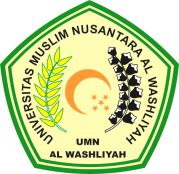 LEMBAR PENGESAHAAN SKRIPSINama		: Egy Okto Hernanda Siregar NPM		:	185114055Fakultas		:	Ilmu HukumProgram Studi		:	HukumJenjang Pendidikan		:	Strata Satu (S1)Judul Proposal		:	Bentuk-Bentuk Penerapan Peraturan Daerah Kawasan Tanpa Rokok (KTR) Kota Medan No.3 Tahun 2014 Di Lingkungan Sekolah (Studi Kasus SMA Yayasan Pendidikan Mulia Medan)Pembimbing Dr. Herlina Hanum Harahap, S.H., H.HNIDN. 0104028801Diuji pada tanggal	:Yudisium		:Panitia UjianKetua						SekretarisDr. KRT. Hardi Mulyono K. Surbakti		Dr. Dani Sintara, SH., MHNIDN: 0111116303	NIDN: 0121058304